NAMN EFTERNAMN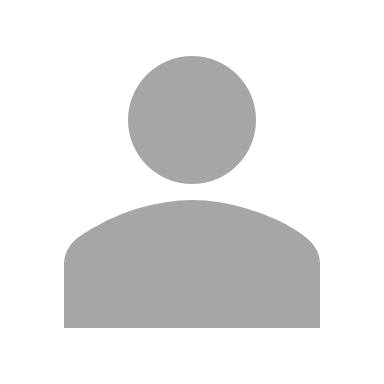 YRKEADRESSE-POSTUTBLDNINGHär skriver du om utbildning som är relevant för tjänsten du söker – här skriver du datumANSTÄLLNINGARHär skriver du om tidigare anställningar som är relevanta för tjänsten du söker – här skriver du datumÖVRIGA MERITERHär skriver du om övriga meriter som är relevanta för tjänsten du söker, t.ex. språk och körkort.REFERENSERReferenser lämnas vid begäran.